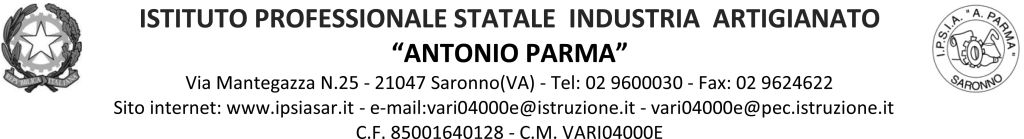 Circ.129								Saronno, 10/12/21AGLI ALUNNI AI DOCENTIOggetto: Classi in presenza e in DAD 13 - 16 dicembre 2021Vista l’emergenza causata da un guasto dell’impianto di riscaldamento di una zona della scuola (palazzina aule 24 – 41);sentita la Provincia di Varese e la ditta della manutenzione per la risoluzione del problema;valutato di mantenere in presenza le classi 1^ e 5^ e di limitare il più possibile DAD a tutte le classi in questo periodo di fine primo trimestre;  nelle giornate da lunedì 13 a giovedì 15 dicembre alcune classi effettueranno la Didattica a Distanza (DAD) ed altre saranno spostate in aule nelle zone riscaldate secondo il seguente Piano e rimanendo nell’aula/laboratorio assegnata/o tutta la giornata:	IL DIRIGENTE SCOLASTICO	Prof. Alberto RancoCLASSE13-dic14-dic15-dic16-dic1AAAULA 16ELON 1AULA 15ELON 11BAAULA 4AULA 4LPNLPN1BFLELON 1AULA 16AULA 16AULA 161ACAULA 5LM3 AULA 5LM31ASAULA 9AULA 9AULA 9AULA 91BSAULA 11AULA 11AULA 11LAB METOD1 AFMAULA 10AULA 10AULA 10AULA 112AALEZIONI IN DADAULA 2ELON 1LEZIONI IN DAD2CSLEZIONI IN DADLEZIONI IN DADAULA 4AULA 42ACLEZIONI IN DADLEZIONI IN DADLM3 AULA 102ASLEZIONI IN DADLEZIONI IN DADLAB METAULA 22BSLEZIONI IN DADLAB METLEZIONI IN DADLAB SC2BFLLEZIONI IN DADAULA 8AULA 1LEZIONI IN DAD2AFMLEZIONI IN DADAULA 7CNCAULA 73AFMLEZIONI IN DADLEZIONI IN DADAULA 21AULA CAD3AAAULA 2AULA 13LEZIONI IN DADLEZIONI IN DAD3BAAULA 15LEZIONE IN DADLEZIONE IN DADAULA 153ACAULA 12AULA 12LEZIONI IN DADLEZIONI IN DAD3BFMAULA 8LEZIONE IN DADAULA 8AULA 83ASLPQLPQLEZIONI IN DADLEZIONI IN DAD3BSLAB METLEZIONI IN DADLEZIONI IN DADAULA 214AALAB SCLAB SCLEZIONI IN DADAULA 14BAAULA 1AULA 1LEZIONI IN DADLEZIONI IN DAD4ACLM3AULA 15LEZIONI IN DADLEZIONI IN DAD4ASAULA 13LEZIONI IN DADLM1LEZIONI IN DAD4BSLEZIONI IN DADAULA 21LEZIONI IN DADLPQ4BFMLEZIONI IN DADLEZIONI IN DADAULA 13AULA 135AALPNAULA 5AULA 12AULA 125BACNCLPNLPQLPN5CAAULA 7CNCAULA 7CNC5ASAULA 22AULA 22AULA 22AULA 225BSAULA 23AULA 23AULA 23AULA 235CSLM1LM1AULA 2SALA RIUNIONI5ACAULA 21SALA RIUNIONILAB SCAULA 5